4 класс ФГТТема урока: Пунктирный ритм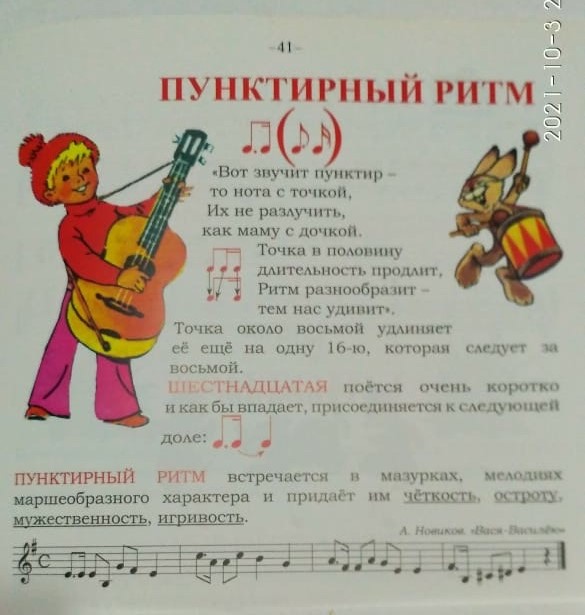 Задание: 1. Постучите ритм в следующих примерах.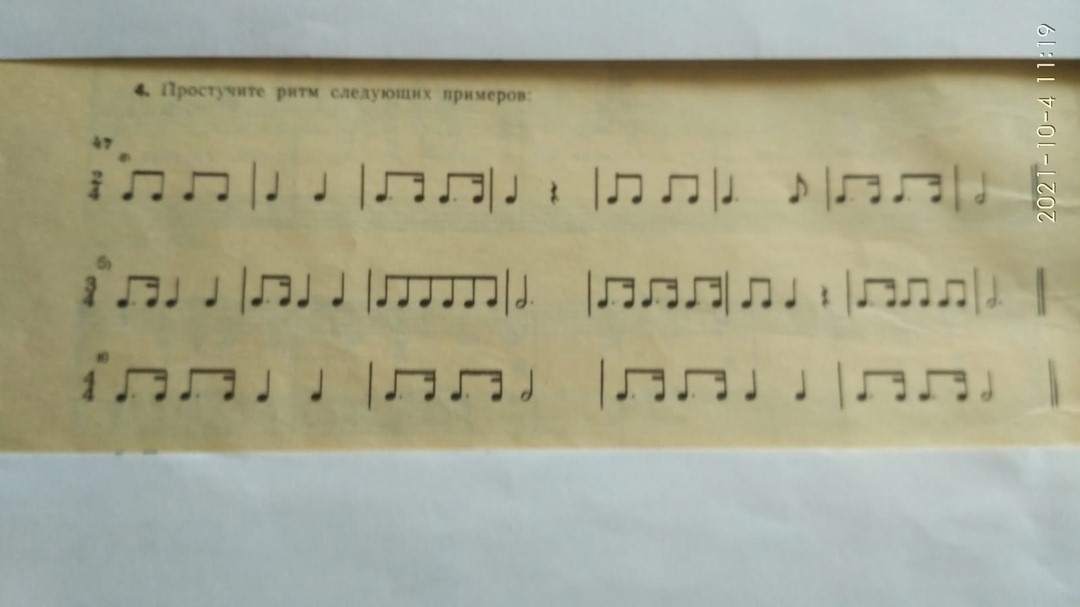 2. Петь №:339, 340.3. № 343 – транспонировать в Соль-мажор.Письменные задания присылайте на адрес podgornova.gv@mail.ru